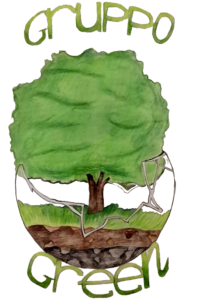 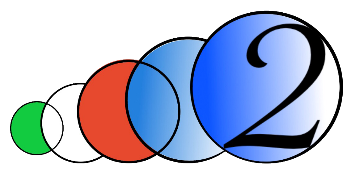 ISTITUTO COMPRENSIVOFROSINONE 2attività legate al Progetto: “Sostenibilità, un’occasione per crescere”  IL GRUPPO GREEN di Istituto nell’ambito delle iniziative relative, applicando i criteri e le finalità del Progetto sulla sostenibilità inserito nel PTOF, lancia la seguente CHALLENGE! “Io agisco”Stimolare la motivazione e l’interesse degli studenti è diventato oggi un imperativo categorico per la Scuola italiana che diventa il luogo di elezione per attivare progetti educativi sull’ambiente e sulla sostenibilità. Il legame con il territorio, il dialogo e l’osservazione quotidiani con i ragazzi, la dimensione interdisciplinare e la possibilità di costruire percorsi cognitivi mirati, sono aspetti determinanti per sostenere, alla luce dell’Agenda 2030, il lavoro dei ragazzi e indirizzarli verso i 17 Obiettivi di Sviluppo Sostenibile (OSS/SDGs, Sustainable Development Goals).Si tratta di un percorso di esplorazione emotiva e di acquisizione di consapevolezza rispetto ai temi della sostenibilità, alla promozione del benessere umano integrale, un percorso legato alla protezione dell’ambiente e alla cura della cosa comune. Il Progetto segue le indicazioni del “Progetto Ministeriale Piano di RiGenerazione della Scuola” che prevede di generare un nuovo modo di abitare che guardi “lontano” nel tempo e nello spazio (Con l’articolo 10 del D. Lgs 8 novembre 2021 n. 196 il Piano è entrato a far parte dell’offerta formativa delle istituzioni scolastiche). Il Piano mira a stringere un legame di lungo periodo fra le diverse generazioni per insegnare che lo sviluppo è sostenibile se risponde ai bisogni delle generazioni presenti, ma non compromette quelle future.Di conseguenza cosa c’è di meglio di una sfida come incentivo per avvicinarsi all’esplorazione del problema e magari trovare, nel nostro piccolo e con l’aiuto delle famiglie, semplici suggerimenti da adottare per cambiare il comportamento generale? Si tratta di una sfida avvincente rivolta agli alunni delle classi quarte e quinte della Primaria e alle classi della Scuola Secondaria di 1° Grado del nostro Istituto. RegolamentoI partecipanti devono scattare una foto o girare un video per documentare il completamento di ogni sfida. (È importante leggere attentamente le istruzioni poiché alcune sfide richiedono solo foto e altre solo una prova video.)Foto e video vanno pubblicate come prova sul Gruppo “Green Challenge” di Teams entrando nel gruppo con il codice 04vxamg. Nel canale generale si potranno trovare tutte le notizie, le prove e le date mentre nel specifico della classe di appartenenza e usando @Green Challenge come tag si potranno condividere i singoli lavori richiesti dalle sfide.Le sfide previste sono 10 e saranno rese note tempestivamente per essere eseguite in tempo in base al calendario allegato.I partecipanti possono aderire al concorso anche in ritardo, ma devono comunque completare le sfide precedenti.Al termine, i partecipanti devono presentare la prova del completamento di tutte le sfide entro le ore 20 del 13 maggio 2023 aggiungendo anche una loro considerazione sulla gara.Tutti i partecipanti che completeranno 10 sfide riceveranno un riconoscimento da parte della Scuola. CALENDARIO SFIDE 2023PROVA 1. Diario spazzatura.Durante tutto il giorno fai un elenco della spazzatura che butti via, non importa quanto piccola.  Alla fine della giornata, pubblica una foto della tua lista. Fai attenzione al calendario delle prove!!!!PROVA 2. Porta la tua borsa.Fai la spesa con la tua famiglia e porta la borsa della spesa da casa. Scatta una foto / video di te stesso con la borsa della spesa mettendoci dentro degli oggetti.PROVA 3. Opera d'arte.Realizza un'opera d'arte o qualcosa di utile con materiali che altrimenti butteresti via. Poi mettilo in casa o regalalo a chi vuoi!  Pubblica una foto o un video della tua creazione.PROVA 4. Fai attenzione ai vampiri.Con l’aiuto dei tuoi familiari, scollega gli elettrodomestici inutilizzati prima di uscire di casa o prima di andare a letto e pubblica un video. Tostapane, caffettiere, microonde, lampade, caricabatterie per telefoni, sistemi di gioco, stand-by dei televisori: l'elenco potrebbe continuare all'infinito, fare lo sforzo per spegnerli può aiutare a risparmiare energia.PROVA 5. Diffondi la Parola.Fai un piccolo segno (magari sul retro di un pezzo di carta usato) per ricordare ai tuoi compagni o familiari di spegnere le luci quando lasciano una stanza. Mettilo vicino all'interruttore della luce. Scatta una foto del tuo segno.PROVA 6. Porta la tua borraccia/bottiglia.Riempi una borraccia o una bottiglia d'acqua riutilizzabili e risparmiando su una usa e getta! Fai un video o una foto di te stesso con il tuo contenitore riutilizzabile.PROVA 7. Salta lo stream.Chiudi l'acqua quando ti lavi i denti. Fai un video di te che ti lavi i denti con il rubinetto (non scorrevole). Chiudere il rubinetto consente di risparmiare acqua ed energia.PROVA 8. Ricicla!Raccogli le bottiglie di plastica o di vetro o le lattine di alluminio e depositale in un contenitore per il riciclaggio. Pubblica un selfie con il contenitore per il riciclaggio.PROVA 9. Stacca la spina per un'ora.Spegni la TV e le luci e fai una pausa tecnologica di 60 minuti. Fai una passeggiata nel parco o prendi posto su una panchina con il tuo libro preferito. Fai un video della tua ora senza tecnologia (naturalmente non devi filmare l’intera ora ma puoi evidenziare l’inizio e la fine della tua prova!).PROVA 10. La conoscenza è potere.Dopo aver fatto una piccola ricerca, indica le 10 parole che ritieni più importanti legate all’ecologia. Scrivile su un file word o semplicemente su un foglio mettendo una piccola spiegazione accanto a ciascuna di esse. Poi condividi nel canale il file o la foto del lavoro svolto.ULTIMO ATTO. Congratulazioni! Conta il numero di sfide che hai completato e pubblica un selfie celebrativo insieme a considerazioni personali su ciò che hai imparato dalla sfida “Io Agisco!Frosinone 03 ottobre 2022 				Referente						     Prof.ssa Verro LiviaMESEGIORNIGENNAIO1^ PROVA2^ PROVA14 28FEBBRAIO3^ PROVA4^ PROVA1125MARZO5^ PROVA6^ PROVA11 25APRILE7^ PROVA8^ PROVA822MAGGIO9^ PROVA10^ PROVA6 20MAGGIO Testimonianza finale con considerazioni personali31